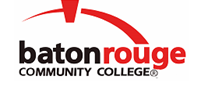 Baton Rouge Community CollegeAcademic Affairs Master SyllabusDate Approved:	3 September 2020Term and Year of Implementation:	Spring 2021Course Title:	Millwright Level 3 Part 2BRCC Course Rubric:	MILL 1326Previous Course Rubric:	MILL 1333Lecture Hours per week-Lab Hours per week-Credit Hours:	2-8-6Per semester:  Lecture Hours-Lab Hours-Instructional Contact Hours:	30-120-150Louisiana Common Course Number:	     CIP Code:	47.0303Course Description:	Covers the National Center for Construction Education and Research (NCCER) Millwright Level 3 Modules 8 – 12. Successful completion of this course requires passing the NCCER Level 3 Modules 8 – 12 Exams with a 70% or higher. This course requires an exam fee.  Prerequisites:		MILL 1316Co-requisites:		NoneSuggested Enrollment Cap:	20Learning Outcomes.  Upon successful completion of this course, the students will be able to:1.	Describe the different types of shims, jigs, belts, chains, fans, and blowers.  2.	Demonstrate the fabrication of shims.3.	Demonstrate the fabrication and set up of various types of jigs.   4.	Demonstrate the installation of couplings by a variety of methods.5.	Demonstrate the installation of different types of belt and chain drives, fans, and blowers.Assessment Measures.  Assessment of all learning outcomes will be measured using the following methods:1.	Practical demonstrations and skills performances2.	Quizzes and tests3.	NCCER Millwright Level 3 Modules 8 – 12 ExamsInformation to be included on the Instructor’s Course Syllabi:Disability Statement:  Baton Rouge Community College seeks to meet the needs of its students in many ways.  See the Office of Disability Services to receive suggestions for disability statements that should be included in each syllabus.Grading: The College grading policy should be included in the course syllabus.  Any special practices should also go here.  This should include the instructor’s and/or the department’s policy for make-up work.  For example in a speech course, “Speeches not given on due date will receive no grade higher than a sixty” or “Make-up work will not be accepted after the last day of class”.Attendance Policy:  Include the overall attendance policy of the college.  Instructors may want to add additional information in individual syllabi to meet the needs of their courses.General Policies: Instructors’ policy on the use of things such as beepers and cell phones and/or hand held programmable calculators should be covered in this section.Cheating and Plagiarism:  This must be included in all syllabi and should include the penalties for incidents in a given class.  Students should have a clear idea of what constitutes cheating in a given course.Safety Concerns:  In some courses, this may be a major issue.  For example, “No student will be allowed in the lab without safety glasses”.  General statements such as, “Items that may be harmful to one’s self or others should not be brought to class”.Library/ Learning Resources:  Since the development of the total person is part of our mission, assignments in the library and/or the Learning Resources Center should be included to assist students in enhancing skills and in using resources.  Students should be encouraged to use the library for reading enjoyment as part of lifelong learning.Expanded Course Outline:I.	Fabricating ShimsA.	Shim ShockB.	Shim MaterialsC.	Fabricating ShimsII.	Alignment Fixtures and Specialty JigsA.	Types of JigsB.	Fabricating JigsC.	Setting Up JigsIII.	Prealignment for Equipment InstallationA.	Inspecting EquipmentB.	Setting Up and Leveling BaseplatesC.	Installing CouplingsD.	Setting the Driven Piece of EquipmentE.	Setting the DriverIV.	Installing Belt and Chain DrivesA.	Belt Drive TypesB.	Installing Belt DrivesC.	Chain Drive TypesD.	Installing Chain DrivesV.	Installing Fans and BlowersA.	Types of FansB.	Installing FansC.	Types of BlowersD.	Installing Blowers 